ことば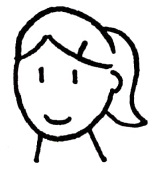 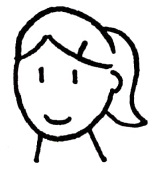 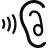 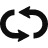 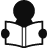 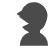 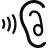 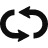 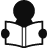 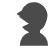 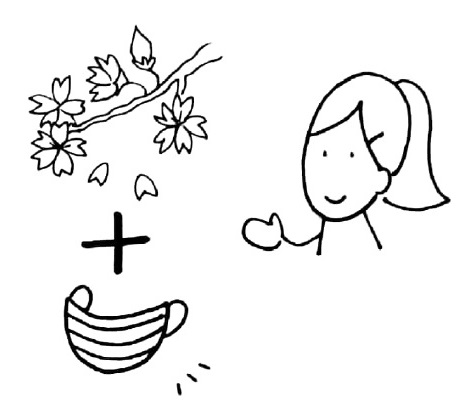 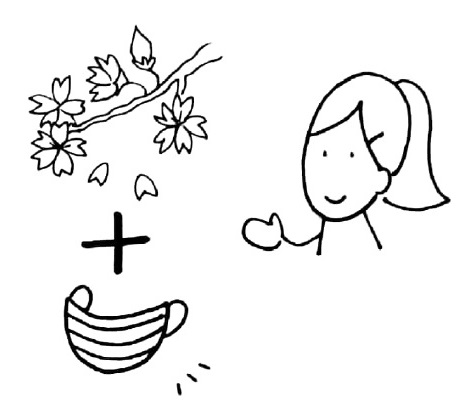 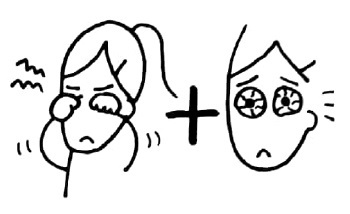 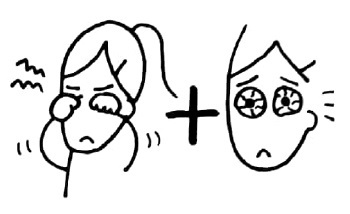 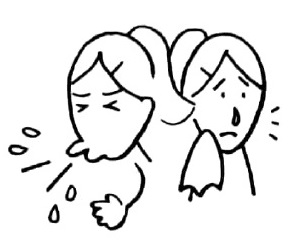 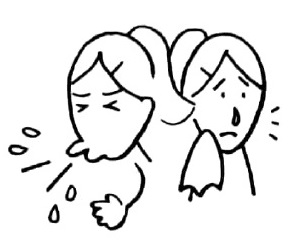 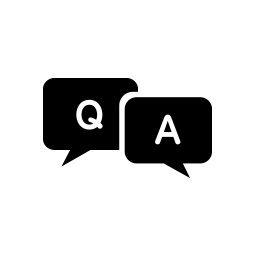 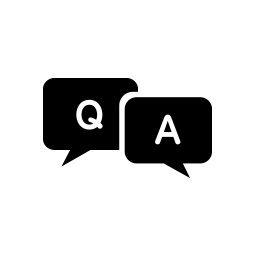 Q&A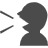 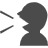 にえましょうへてから、べで、がきになりましたか。がいになりましたか。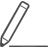 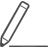 しましょう・きましょう　　へてから、がわりましたか。　（）　（　　　　　　　　　　　　　　　）がきになりました。　／　（　　　　　　　　　　　　　　　　）がいになりました。       　　　　べちょっと①がかゆくなります。②がいになりました。③になりました。くしゃみ	みます（を～）りますまりますかゆいいいなマスクします（マスクを～）チェックQ1:パクさんは、いつになりましたか。Q2:パクさんは、のとき、どうなりますか。Q3：パクさんはのマスクがきですか。A1:3の、になりました。A2:くしゃみとがまりません。もかゆくなります。そしてくなります。A3:はい、きです。ちょっとしくなります。